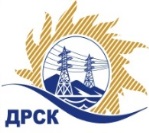 Акционерное Общество«Дальневосточная распределительная сетевая  компания»Протокол заседания Закупочной комиссии по вскрытию поступивших конвертов на переторжкуСпособ и предмет закупки: открытый запрос предложений  на право заключения Договора на выполнение работ «Разработка проектно-сметной документации для нужд СП ЦЭС филиала АЭС (Технологическое присоединение потребителей)», закупка 79 ГКПЗ 2018ПРИСУТСТВОВАЛИ: члены постоянно действующей Закупочной комиссии 1-го уровня АО «ДРСК». Информация о результатах вскрытия конвертов В адрес Организатора закупки поступило 1 (одна)  заявка на участие в  процедуре переторжки, конверты с которыми были размещены в электронном виде на сайте Единой электронной торговой площадки (АО «ЕЭТП»), по адресу в сети «Интернет»: https://rushydro.roseltorg.ruВскрытие конвертов было осуществлено в электронном сейфе Организатора закупки на сайте Единой электронной торговой площадки (АО «ЕЭТП»), по адресу в сети «Интернет»: https://rushydro.roseltorg.ru автоматически.Дата и время начала процедуры вскрытия конвертов с заявками на участие в переторжке: в 11:00 часов (благовещенского времени) 29.01.2018 г.Место проведения процедуры вскрытия конвертов с заявками на участие в процедуре переторжки: на сайте Единой электронной торговой площадки (АО «ЕЭТП»), по адресу в сети «Интернет»: https://rushydro.roseltorg.ruВ конвертах обнаружены заявки следующих участников закупки:Секретарь комиссии                                                                        	М.Г. ЕлисееваИсп. Коротаева Т.В.Тел. (4162) 397-205№ 160/УКС-Пг. Благовещенск«29»  января  2018г.№п/пНаименование Участника закупки Цена заявки до переторжкиУлучшенная цена заявки после переторжки 1ИП Казюра Е. И. 
ИНН/КПП 280112018130/ 
ОГРН 316280100075779Планируемый  объем работ на весь срок действия договора: 3 000 000.00 руб.  без учета НДС(НДС не предусмотрен)Суммарная стоимость  по перечню работ, указанных в Протоколе единичных расценок по проектированию: 93 646,10 руб. без учета НДСПланируемый  объем работ на весь срок действия договора: 3 000 000.00 руб.  без учета НДС(НДС не предусмотрен)Суммарная стоимость  по перечню работ, указанных в Протоколе единичных расценок по проектированию: 92 709,64 руб. без учета НДС2ООО "Амурская проектная мастерская" 
ИНН/КПП 2801191093/280101001 
ОГРН 1132801010649Планируемый  объем работ на весь срок действия договора: 3 000 000.00 руб.  без учета НДС(НДС не предусмотрен)Суммарная стоимость  по перечню работ, указанных в Протоколе единичных расценок по проектированию: 97 766,52 руб. без учета НДСне поступила